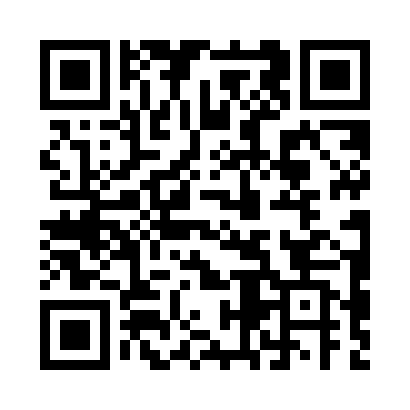 Prayer times for Augustenruh, GermanyWed 1 May 2024 - Fri 31 May 2024High Latitude Method: Angle Based RulePrayer Calculation Method: Muslim World LeagueAsar Calculation Method: ShafiPrayer times provided by https://www.salahtimes.comDateDayFajrSunriseDhuhrAsrMaghribIsha1Wed2:555:351:095:148:4311:142Thu2:545:331:085:158:4511:153Fri2:545:311:085:158:4711:154Sat2:535:291:085:168:4911:165Sun2:525:271:085:178:5111:176Mon2:515:251:085:188:5211:187Tue2:505:231:085:188:5411:188Wed2:495:211:085:198:5611:199Thu2:495:191:085:208:5811:2010Fri2:485:171:085:208:5911:2011Sat2:475:151:085:219:0111:2112Sun2:465:141:085:229:0311:2213Mon2:465:121:085:229:0511:2314Tue2:455:101:085:239:0611:2315Wed2:445:091:085:249:0811:2416Thu2:445:071:085:249:1011:2517Fri2:435:051:085:259:1111:2618Sat2:435:041:085:269:1311:2619Sun2:425:021:085:269:1411:2720Mon2:415:011:085:279:1611:2821Tue2:414:591:085:289:1811:2822Wed2:404:581:085:289:1911:2923Thu2:404:571:085:299:2111:3024Fri2:394:551:085:299:2211:3025Sat2:394:541:085:309:2311:3126Sun2:394:531:095:319:2511:3227Mon2:384:521:095:319:2611:3228Tue2:384:511:095:329:2811:3329Wed2:374:501:095:329:2911:3430Thu2:374:491:095:339:3011:3431Fri2:374:481:095:339:3111:35